ПЛАН ВОСПИТАТЕЛЬНОЙ РАБОТЫ В 1 КЛАССЕ.Увидеть мир в песчинке и рай в диком цветке, держать  бесконечность в ладонях и вместить вечность в один час.  										Уильям Блейк.	Воспитание  человека  всегда было сложной задачей. Даже, если общество развивается стабильно, возникают и в таком обществе проблемы в воспитании подрастающего поколения. Проблема сегодняшнего дня в нашей стране (безработица, преступность, разводы, доступность и использование незаконных или вредных  лекарственных средств вплоть до наркотиков, сексуальная распущенность, отсутствие личных и профессиональных целей, смещение ценностей)  делает процесс воспитания ещё более трудным. Если в начальной школе процесс воспитания осуществляется безразличными людьми, потери от такого воспитания невосполнимы.	Учителю начальной школы, который одновременно преподает и воспитывает, необходимо обладать недюжинными воспитательными способностями. В психологической литературе способности классного руководителя определяют так:- Способность правильно оценивать внутреннее состояние  другого человека, сочувствовать и сопереживать ему (способность к эмпатии).- Способность быть примером и образцом для  подражания со стороны детей в мыслях, чувствах и поступках.- Способность вызвать у ребенка благородные чувства, желание и стремление становиться лучше, делать людям добро, добиваться высоких нравственных целей.- Способность приспосабливать воздействия к индивидуальным особенностям воспитываемого ребенка.- Способность вселять в человека уверенность, успокаивать его, стимулировать к самосовершенствованию. Способность находить нужный стиль общения с каждым ребенком, добиваться его расположения и взаимопонимания.- Способность вызывать к себе уважения со стороны воспитанника, пользоваться неформальным признанием с его стороны, иметь авторитет среди детей.- И самое главное - способность к общению.	Огромное значение для воспитателя имеют невербальные формы педагогического общения. Это значит,  что педагог должен развивать в себе следующие коммуникативные способности:	- умение вступать в контакт с незнакомыми людьми;	- умение предупреждать возникновение и своевременно разрешать уже возникшие конфликты и недоразумения;	- умение  вести себя так, чтобы быть правильно понятым и воспринятым другим человеком;	- умение создавать возможность для другого человека в проявлении своих интересов и чувств;	- умение извлекать из общения максимум информации для себя.	Особое сфера  проявления коммуникативных способностей педагога – это  умение педагога применять  поощрения и наказания с целью воспитательного воздействия на ученика. Если поощрения и наказания справедливы,  они стимулируют стремление воспитанника к успеху, достижениям.Условия эффективного поощрения:- Педагог  осуществляет поощрения  систематически. - Поощрение носит общий, а не индивидуальный характер.- Поощрение не носит личной заинтересованности педагога в успехах ученика.- Поощрение ориентирует воспитанника на сравнение своих результатов с  итогами работы других ребят и на конкуренцию с ними.- Поощрение не соответствует затраченным усилиям ученика.- Поощрение опирается  лишь на внешние стимулы: похвала, получение  награды.- Поощрение обращает внимание учащегося на то, что его прогресс зависит от усилий, прилагаемых учителем или кем-либо ещё из посторонних людей.- Поощрение  мешает  продвижению ребенка, отвлекая его, вводит новые задания ещё до того, как будет завершено предыдущее задание.Педагог положительно  влияет на поведение детей, если находит возможность поощрить ребенка за самые маленькие положительные достижения и поступки и не  ищет повода наказать за допущенные им ошибки. Результативность  воспитательного взаимодействия педагога будет действенной только тогда, когда он будет соблюдать правила эффективного взаимодействия.Правила эффективного взаимодействия:Правило 1.  Воспитывая учащихся, необходимо делать то, что  говоришь. Младшие школьники очень сильно разочаровываются, если взрослый не выполняет то, что говорит, и перестают ему доверять, замыкаются. Они открыто  высказывают своё разочарование. Это часто приводит к конфликтным ситуациям в общении взрослого и детей.Правило 2.  Учащиеся требуют от педагога  постановки четких целей и их практической реализации.Правило 3.  Педагогу необходима постоянная обратная связь с учениками. Каждое достижение ребенка и поражение его на определенном этапе должны быть известны педагогу. Его анализ и оценка совместно с ребенком – основа обратной связи.Правило 4.  С первых дней существования  детского коллектива в нем нужно запустить  механизм успеха. Учащихся нужно научить  понимать разницу между их сегодняшними возможностями и  будущими целями, постоянно сокращая разрыв между ними. Чтобы «механизм успеха» действовал  эффективно, ученики должны обучаться  сравнению реалий текущего момента с поставленной ими целью. Классный руководитель  должен уметь определить  количество творческого напряжения для каждого ученика.Правило 5. Педагог должен избегать резких суждений или устрашения, чтобы не  манипулировать учениками.Правило 6. Когда дети делают что-то неправильно или правильно,  им необходимо говорить прямо, и при этом остерегаться расточать похвалу.Правило 7. Все воспитательные мероприятия должны быть направлены на развитие детской инициативы, вдохновения и позитивного мышления.Правило 8. Педагог  должен  быть терпелив в воспитании учащихся, ведь ему, как и детям свойственны взлеты и падения, прогресс и регресс.Правило 9.  Педагог не должен допускать высмеивания и саркастической констатации   неудачности ребенка. В его арсенале должен быть  юмор как средство снятия стресса и страха. Каждая встреча должна создавать светлую и радостную перспективу общения.Правило 10. Педагог не вовлекает «Эго» ребенка в процесс познания. Искренне желая помочь своим учащимся достичь поставленных целей,  педагог избегает проводить параллель между  успеваемостью ученика и его личностными качествами.Правило 11. Настоящий педагог старается, чтобы внеклассное мероприятие учило ребенка ставить вопросы. Это дает ученику возможность заниматься самоисследованием и делать свои самостоятельные открытия.Правило 12. Педагог стимулирует самосовершенствование учащихся, ставит перед учащимися трудные задачи, не приукрашивает их достижения, щадя самооценку. Если педагог поступает иначе, тем самым подрывает самосознание, порождая посредственность.Правило 13.  Педагог дает возможность своим учащимся  быть в роли учителя и воспитателя. Если учащиеся будут обучать других тому, чему научились сами, это  будет способствовать поднятию их знаний на более высокий  уровень.Правило 14. Истинный педагог стимулирует игровое творчество. Игра дает простор воображению и стимулирует развитие интеллекта.Правило 15. Истинный педагог любит своих учеников  не на словах, а на деле. Это проявляется в девизе: «Если не умею, учусь сам. Если умею, учу других, совершенствую себя».Качества, которые необходимо развивать у учащихся:1. Интерес к самому себе.2. Самопризнание себя как личности.3. Управление самим собой.4. Уважение чужого мнения.5. Любознательность о вовлеченность в деятельность.6. Эмоциональная устойчивость.7. Мотивация действий  и поступков.Функции классного руководителя в начальной школе.1. Забота о развитии каждого  ребенка.2. Помощь в решении возникающих проблем.3. Организация разнообразной деятельности в  классе.Круг функциональных обязанностей классного руководителя в начальной школе можно разделить на 5 групп.I группа – Организация деятельности классного коллектива.Обязанности учителя:1. Изучение личных дел учащихся и ведение классного журнала.2. Организация деятельности класса: распределение поручений в классе, организация работы  дежурных, работа с активом класса, делегирование в внутришколные объединения, организация внеклассных мероприятий.3. Организация  дежурства по столовой и по школе.4. Соблюдение санитарных норм  прикрепленного кабинета.5. Забота о внешнем виде учащихся.6. Организация питания учащихся.7. Организация деятельности родительского комитета по созданию финансового  фонда класса.II группа - Организация учебной деятельности всего класса и отдельных учащихся.1. Систематический контроль за посещаемостью учащихся, анализ причин пропусков учащимися уроков.2.  Организация помощи в учебе часто  болеющим учащимся,  организация посещения учащихся на дому, сообщение больным учащимся  домашних заданий.3. Воспитание в учащихся класса чувства заботы о больных одноклассниках.4. Создание обстановки, способствующей благоприятному освоению учащимися учебного материала.5. Координация сотрудничества педагогов, работающих в классе.6. Работа с дневниками  учащихся:  проверка дневников, выписывание отметок учащихся в дневник,  анализ дневниковых записей и контакт с родителями по поводу учебных результатов за неделю.7. Создание условий для интеллектуального развития учащихся, их способностей и  достижений, познавательных интересов и кругозора (кружки, факультативы,  олимпиады, конкурсы, марафоны, смотры, экскурсии, выставки, поездки и т.д.).8. Развитие индивидуальных качеств личности  учащихся с помощью школьного психолога и социального педагога,  библиотекаря.9. Изучение отношения  учащихся к чтению (сотрудничество с семьей, учителями-предметниками, изучение  отношения самого ученика к чтению, консультирование и помощь в выборе книг).	III группа – Организация жизни класса во внеучебное  время.1. Создание здорового микроклимата в детском коллективе,  формирование положительных межличностных отношений, их регулирование и коррекция.2.  Развитие у учащихся навыков общения, умения отвечать перед коллективом за порученное дело, помогать в выполнении дела, контроль за его исполнением.3. Организация и проведение в соответствии с планом воспитательной работы творческих дел, классных часов, с привлечением всего класса и  отдельных учащихся.4. Вовлечение  учащихся в созидательную деятельность, воспитание доброты и милосердия.5. Организация просвещения учащихся по преодолению вредных привычек.6. Охрана здоровья учащихся класса с учетом отклонений от норм здоровья каждого ученика, укрепление здоровья на основе вовлечения учащихся в  физкультурно-оздоровительную деятельность. Организация походов, спортландий, секций внутри школы и вне её.7. Помощь в деятельности учащихся класса в различных детских общественных организациях.8. Организация и проведение часов общения, информационных часов и тематических классных часов.9. Изучение методической  литературы с целью поиска новых форм проведения внеклассных мероприятий и  определение  целесообразности и содержания каждого проводимого в классе внеклассного  мероприятия.IV группа – Изучение личности и коррекция в воспитании.1. Привитие санитарно-гигиенических навыков и навыков бережного отношения к собственному  здоровью.2. Привитие навыков работоспособности и воспитания ответственного отношения к трудовой деятельности.3. Воспитание эстетической, нравственной культуры учащихся.4. Воспитание гражданственности.5. Изучение личности учащихся с помощью педагогической и психологической диагностики и организации коррекционной  работы с учащимися.6. Работа с характеристикой класса и отдельных учащихся.	V группа – Работа с родителями.1. Изучение семейной ситуации и условий воспитания ребенка в семье.2. Индивидуальная и групповая работа с родителями,  тематическое консультирование.3. Проведение тематических родительских собраний (один раз в четверть).4. Привлечение  родителей класса к ремонту школьных помещений и к организации интересной, насыщенной внеучебной деятельности.5. Проведение совместных тренингов родительского взаимодействия в системе ученик-родитель.6. Влияние на общение родителей с детьми.7. Работа с родительским комитетом класса.Принципы построения воспитательной работы.1.Принцип открытости.2. Принцип привлекательности будущего дела.3. Принцип деятельности.4. Принцип свободы участия.5. Принцип обратной связи.6. Принцип сотворочества.7. Принцип успешности.Приоритетные  направления воспитательной работы в 1 классе.В своей воспитательной работе с классом я опираюсь на следующие документы и материалы:
Закон РФ Об образовании;
Конвенцию о правах ребенка;Концепцией духовно-нравственного воспитания младших школьников
Программой воспитания в школе;
Планом работы школы;Уставом МОУ СОШ п. Соколовка;
Пакетом педагогической диагностики;
Перечнем кружков и секций, имеющихся в школе. Критериями  эффективности воспитательной системы класса являются: сформированность нравственного, познавательного, коммуникативного, художественного и физического потенциалов личности младшего школьника; развитость креативных способностей учащихся; проявление индивидуальности каждого ученика и классного сообщества в целом; сформированность классного коллектива.    Содержание программы  корректировалось в соответствии с реальными потребностями или запросами, возникающими в школьной жизни детей.Познавательное развитие учащихся  1 – 4 классов	В младшем школьном возрасте закрепляются и развиваются основные характеристики познавательных процессов (восприятие, внимание, память, воображение, мышление, речь),  которые начали формироваться у ребенка в младший дошкольный период. С поступлением в школу  потребность в их развитии резко возрастает. Основные виды деятельности, которыми занят ребенок: учение, общение, игра и труд.	У многих детей в этот период появляются дополнительные обязанности по дому, и  это помогает им быстрее перестроиться на новую систему отношений. Важно, чтобы в домашней трудовой деятельности школьника находили отражение и применялись те знания и умения, которые он приобретает в школе.В этом возрасте изменяются детские игры, они приобретают более совершенные формы, становятся развивающими.Коллективные формы работы, стимулирующие общение, в младшем школьном возрасте наиболее полезные для общего развития  и должны быть обязательными для детей.У первоклассников и отчасти у второклассников доминирует наглядно-действенное и наглядно-образное  мышление. Ученики третьих-четвертых классов в большей степени опираются на словесно-логическое и образное мышление, причем одинаково успешно решают задачи во всех планах: практически, образном, и словесно-логическом (вербальном).	Первоклассники	и значительная часть учащихся вторых классов ещё не способны к полноценной саморегуляции, в то время как дети, обучающиеся в третьих, четвертых классах,  вполне в состоянии управлять собой и внешне – своим поведением, и внутренне – своими психическими процессами и чувствами.	В 1 – 4 классах ведущей для ребенка становится учебная деятельность.	Самооценка у ребенка непосредственно зависит от характера оценок, даваемых взрослыми ребенку и его успехам в различных сферах деятельности. У младших школьников, в отличие от дошкольников, уже встречаются самооценки различных типов: адекватные, завышенные и заниженные.	Важным моментом являются сознательная постановка многими детьми  цели достижения успеха и волевая регуляция поведения, позволяющая ребенку реализовать её. Сознательный контроль собственных действий в младшем школьном возрасте достигает такого уровня, когда дети уже могут управлять своим поведением, исходя из принятого решения, намерения, поставленной долгосрочной цели. Особенно отчетливо это проявляется, когда дети играют или делают что-то своими руками.	 Становление характера ребенка	В 1–4 классах в основном оформляется характер человека, складываются его основные черты, складываются его основные черты. Среди положительных черт характера, которые проявляются в предметной практической деятельности  и формируются в этот период жизни, можно назвать целеустремленность, работоспособность, настойчивость, ответственность, а как примеры качеств, относящихся к сфере межличностного общения, - контактность, покладистость, доброту, преданность и исполнительность.	Для укрепления характера детей воспитателю рекомендуется:         включение ребенка в совместную сюжетно-ролевую игру и деятельность, выполняя которую он должен будет приспосабливаться к индивидуальным особенностям и действиям других людей;         выбор в качестве партнеров для общения и совместной деятельности ребенка с другими детьми таких людей, которые существенно отличаются друг от друга и от него самого, что требует различного межличностного поведения;         постепенное усложнение задач, которые детям необходимо решать в общении и взаимодействии с другими людьми.Всё это необходимо делать не сразу, а постепенно, шаг за шагом, переходя от простых задач межличностного плана к более сложным.Воспитание в играх	Для учащихся 1 – 4 классов игровая деятельность остается одним из главных видов деятельности. Как и в дошкольном возрасте, игра в этот период служит средством формирования и развития  у ребенка многих полезных личностных качеств. Она выступает как переходный момент к включению ребенка в более сильные и эффективные с воспитательной точки зрения виды деятельности: учение, общение и труд.Игры детей дома и в школе можно использовать для практического определения уровня личностного развития, достигнутого ребенком.ПсиходиагностикаПсиходиагностической оценке в 1 – 4 классах подлежат:- общая ориентация детей в окружающем мире;- отношение ребенка к обучению в школе;- внимание;- память;- мышление;- речь;- художественно-изобразительные способности;- трудовые умения и навыки;- мотивация  достижения успеха;- личностные качества;- межличностные отношения.Ожидаемые результаты:  1. Выпускник начальных классов умеет пользоваться правами ученика. Исполняет роль хозяина в школе: поддерживает обстановку доброжелательности и радости общения, уважает окружающих; заботиться о младших учащихся, обладает этикой взаимоотношений: «учитель-ученик», «ученик-ученик».   2. Понимает и принимает ценность образования. Умеет учиться, находить способы и пути преодоления своих трудностей.   3. Обладает развитыми формами мышления, способствующими решению большого круга предметных, социально-ориентированных и личностных задач.   4.Обладает социальным опытом, позволяющим ему ориентироваться в быстро меняющемся мире и взаимодействовать с людьми.   5. Умеет анализировать и критически оценить собственные действия и точки зрения товарищей, действующих иначе.Законы класса:Закон уважения: Уважай людей, и тогда люди будут уважать тебя.Закон дружбы: В жизни происходят события, которые тяжело пережить одному. Тогда на помощь приходит друг.Закон храбрости: Будь храбрым и не бойся препятствий.Закон любви: Люби своих друзей, Родину и всё то, что тебя окружает.Закон доброты: Доброта – это сила. Не бойся быть сильным: дари людям добро.Закон трудолюбия: Труд сделал из обезьяны человека. Трудись, чтобы не вернуться назад!Закон дисциплины: Дисциплинированному человеку не страшны трудности и препятствия.Закон милосердия: Рядом с тобой может оказаться человек, которому нужна помощь. Помоги!!!Данная воспитательная модель  предполагает совместную работу классного руководителя с разными участниками воспитательного процесса.      Кроме того, она  предусматривает мониторинг уровня развития и воспитания учащихся на каждой ступени обучения в начальной школе, что позволяет отслеживать динамику развития коллектива в целом и индивидуального роста каждого её члена.     Большую роль играет самоуправление в классе. С развитием коллектива совершенствуется и самоуправление. Поиск и разработка оптимальной модели самоуправления в классе всегда является делом трудным, особенно в начальной школе. Это связано и с возрастными психологическими особенностями младших школьников, и с отсутствием опыта у родителей по взаимодействию со школой.СХЕМА САМОУПРАВЛЕНИЯ В КЛАССЕ:С целью отслеживания динамики индивидуального роста  каждого ученика,  выявления  развития его индивидуальных творческих способностей мною начато  ПОРТФОЛИО на каждого ребенка классного коллектива. Девизом работы с ним стала фраза: "Каждодневный творческий процесс ученика должен быть зафиксирован".       Безусловная ценность портфолио заключается в том, что он способствует повышению самооценки ученика, максимальному раскрытию индивидуальных возможностей каждого ребенка, развитию мотивации дальнейшего творческого роста. Поэтому крайне важно было пояснить ребенку, что составление портфолио - это не гонка за дипломами и всевозможными грамотами! Важен сам процесс участия в учебной или воспитательной  деятельности, творческой работе. Портфолио — это маршруты развития личности.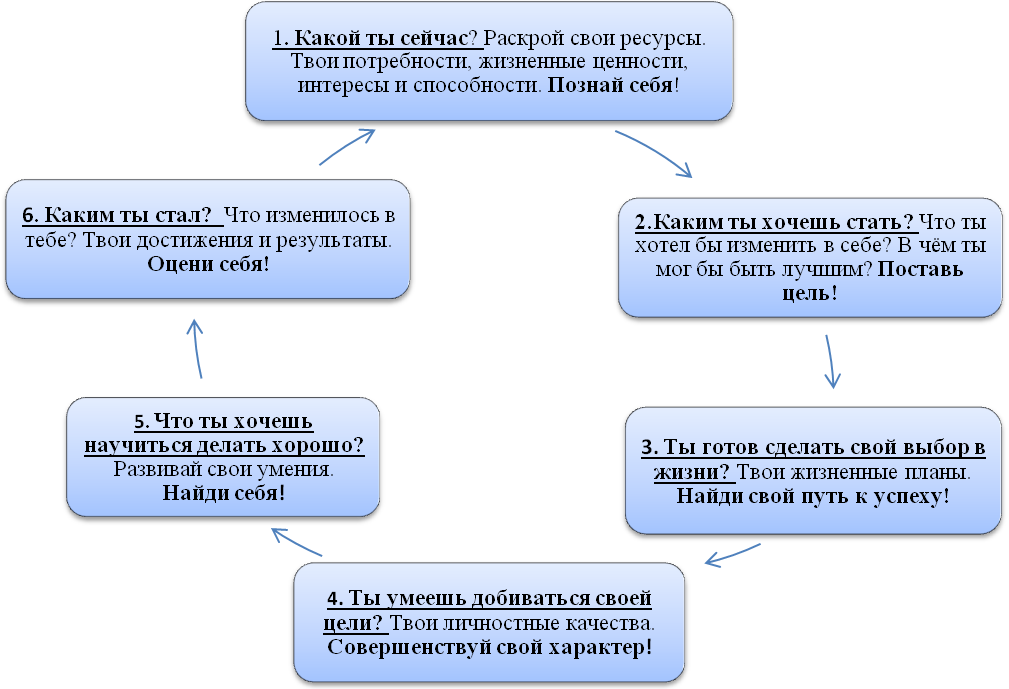 Один из принципов портфолио «Все учащиеся — звёзды, близкие и далёкие, маленькие и большие, одинаково красивые. Каждая звёздочка, выбирает свой, путь полёта: у одних он длинный, у других... Главное — это хотеть сиять»!Тематика внутриклассных мероприятий на 2011-2012 г. (методика Щурковой)Циклограмма мероприятий по обеспечению жизни и здоровья учащихсяЦель данных мероприятий: формирование потребности в здоровом образе жизни,развитие у учащихся чувства ответственности за   собственную безопасностьЦиклограммамероприятий по воспитанию патриотических чувств, формированию опыта гражданско-правового поведенияЦель данных мероприятий: создание  условий для воспитания личности, любящей свою Родину, бережно относящейся к традициям своего народа, для формирования опыта гражданско-правового поведенияНРАВСТВЕННОЕ  ВОСПИТАНИЕ. СЕМЕЙНОЕ И ГЕНДЕРНОЕ  ВОСПИТАНИЕ.Цель:  максимальное сближение интересов родителей и педагогов по формированию развитой личности.Задачи:Организация и совместное проведение досуга  детей и родителейОрганизация психолого – педагогического просвещения родителей через систему родительских собраний, тематических и индивидуальных консультаций, беседСоздание условий для благоприятного взаимодействия всех участников учебно – воспитательного процесса – педагогов, детей и родителейОбучение родителей умению быть родителями и владеть приемами воспитания и взаимодействия с детьми.РАБОТА С РОДИТЕЛЯМИ Цель: максимальное сближение интересов родителей и педагогов поформированию развитой личности.Задачи:Организация и совместное проведение досуга детей и родителей.Организация психолого-педагогического просвещения родителей
через    систему    родительских    собраний,    тематических    и
индивидуальных консультаций, бесед.Создание   условий   для   благоприятного   взаимодействия   всех
участников учебно-воспитательного процесса - педагогов, детей и
родителей.Обучение родителей умению быть родителем, владеть приемами
воспитания и взаимодействия с детьми. Изучение семей детей по плану:а) как ребенок соблюдает режим;б) как организовать контроль за выполнением домашнего задания;   в) чем занят ребенок в свободное время;г) есть ли у ребенка товарищи;д) какие поручения выполняет ребенок дома;е) есть ли дома библиотека детских книг.Законы  родительской истиныЗакон №1. Дорожите любовью своего ребёнка. Помните, от любви до ненависти только один шаг, не делайте необдуманных шагов!Закон №2. Не унижайте ребёнка. Унижая его самого, вы формируете у него умение и навык унижения, который он сможет использовать по отношению к другим людям. Не исключено, что ими будете вы.Закон №3. Не угрожайте своему ребёнку. Угрозы взрослого порождают ложь ребёнка, приводят к боязни и ненависти.Закон №4. Не  налагайте запретов. В природе ребёнка - дух бунтарства. То, что категорически запрещено, очень хочется попробовать, не забывайте об этом.Закон №5. Не опекайте своего ребёнка там, где можно обойтись без опеки; дайте возможность маленькому человеку самостоятельно стать большим.Закон №6. Не идите на поводу у своего ребёнка, умейте соблюдать меру своей любви и меру своей родительской ответственности.Закон №7. Развивайте в себе чувство юмора. Учитесь смеяться над своими слабостями, разрешайте ребёнку смеяться вместе с вами. УЧИТЕ СВОЕГО РЕБЁНКА СМЕЯТЬСЯ НАД СОБОЙ! Это лучше, чем если над ним будут смеяться другие.Закон №8. Не читайте своему ребёнку бесконечные нотации, он их просто не слышит!Закон №9. Будьте всегда последовательны в своих требованиях. Хорошо ориентируйтесь в своих «да» и «нет».Закон №10. Не лишайте своего ребёнка права быть ребёнком. Дайте ему возможность побыть озорником и непоседой, бунтарём и шалуном. Период детства весьма скоротечен, а так много нужно успеть попробовать, прежде чем станешь взрослым. Дайте возможность своему ребёнку быть им во время детства, иначе период детства будет продолжаться и в его взрослой жизни. Это может обернуться серьёзными последствиями и для вашего ребёнка, и для вас, родители!Закон №11. Помните, что самое большое родительское счастье - видеть состоявшихся, умных и благодарных детей! Мы желаем вам успехов!РАБОТА  С  РОДИТЕЛЯМИ…Мастерская общения «Давайте познакомимся!» (участвуют педагоги, учащиеся и родители; 1 сентября).Анкетирование родителей (1-2 неделя сентября).Встреча родителей с администрацией школы (3 неделя сентября).Организация совместных прогулок детей и взрослых в лес:               «Золотая осень» (1 неделя октября);               «Красота зимнего леса» (2 неделя января)               «Красота весеннего леса» (2 неделя мая).Родительские собрания:Заседание родительского совета:Проведение открытых уроков для родителей (последняя пятница каждого месяца).Посещение семей с целью изучения соблюдения школьниками режима дня (октябрь, январь, апрель).Проведение индивидуальных консультаций для родителей (еженедельно). Участие родителей в совместных делах класса (ежемесячно). Уточнение с родительским советом карты трудовой занятости родителей (март). Сбор заявок родителей о посещении учащимися класса летнего школьного лагеря (первая половина мая). Подготовка и вручение благодарственных писем родителей (май – июнь). Участие родителей в деятельности по благоустройству классной комнаты (1 декада июня).Литература: Н.И.Дереклеева. Справочник классного руководителя, М., 2007г.                     Научно-методический журнал. Начальная школа                     Научно-практический журнал. Завуч начальной школы                     Научно-методический журнал. Воспитание школьников1. Е.М.Елизарова, Ю.А.Киселева. «Справочник учителя начальных классов». Издательство «Учитель» Волгоград, 2010 г.2. Н.И.Дереклеева. «Справочник классного руководителя» 1-4 классы. Москва «Вако», 2004 г.3. В.В.Шумилова, И.П.Кузнецова. «Из опыта работы заместителя директора по воспитательной работе». Издательство «Учитель» Волгоград, 2007 г.4. Е.М.Тихомирова. «Сценарии школьных праздников» внеклассная работа. Издательство «Экзамен», 2007 г.5. «Сценарии праздников в детском саду и школе». Москва ЗАО «Славянский дом книги», 2002 г.6. Ю.М.Погорельский, А.А.Брюханов. «Веселые представления в школе» сценарии детских музыкальных праздников. Издательство «Литера» Санкт-Петербург, 2002 г.7. О.Е.Жиренко, Л.А.Обухова. «Праздник – ожидаемое чудо!» лучшие внеклассные мероприятия 1-4 классы. Москва «Вако», 2006 г.З н а н и еКачество личностиФункциональная деятельностьЦенностные отношенияГигиеническая культура и приобщение к ней.Гигиеническая культура и приобщение к ней.Гигиеническая культура и приобщение к ней.Гигиеническая культура и приобщение к ней.1.Уход за своим телом:1.Уход за своим телом:1.Уход за своим телом:1.Уход за своим телом:- что такое гигиена;- для чего надо мыть руки перед едой; - для чего надо принимать душ;- кто спрятался в грязи рук (о болезнетворных микробах).- аккуратность- чистоплотность- забота о своем здоровье- каждый день мыть руки перед школьным завтраком и обедом;- умение пользоваться салфеткой для рук;- умение ухаживать за своим телом;- задание в группах на куклах:- правильно расчесать волосы;- правильно почистить зубы.Праздник Мойдодыра2.Культура питания:2.Культура питания:2.Культура питания:2.Культура питания:- для чего человек ест;- что такое витамины;- какие продукты необходимы организму;- научить правильно сервировать стол;- правила культурного поведения за столом;    - для чего надо долго и тщательно пережёвывать пищу;- забота о своем здоровье- воспитанность- сдержанность- умение правильно пережевывать пищу;         - умение правильной последовательности потребления пищи;                             - задания дежурным:                             - накрыть стол к школьн. Завтраку и обеду;          - напомнить ученикам помыть руки перед едой;  - убрать стол после завтрака и обеда.Конкурс "А ну-ка, девочки!"(сервировка стола,  порядокподачи блюд)Подготовка и участие в кон-курсах на  знание   этикетаповедения за столом3.Уход за одеждой:3.Уход за одеждой:3.Уход за одеждой:3.Уход за одеждой:- для чего нужна одежда; - виды одежды;- соответствие одежды разным ситуациям;- домашняя химчистка;- аккуратность- бережное отношение к  вещам- уважительное отношение  к чужому труду, -  чистоплотность  задания на труд:                            - пришить пуговицу;                           - изучение швов;- правильно подобрать одежду соответственно ситуации и погоде;- Игра "Белка в колесе";Праздник БукваряЭкскурсия в лес или парк4.Уход за жилищем:- кто живёт в пыли (о микробах);- проветривание класса на переменах  и  его значение;- для чего нужны комнатные цветы;- чистоплотность- забота о своем здо-ровье- без напоминания убирать свое рабочее место;- без напоминания проветривать класс;- ежедневная уборка дежурными класса;- уход за цветами класса;Конкурс "Лучший дежурный"Физическая культура и приобщение к нейФизическая культура и приобщение к нейФизическая культура и приобщение к нейФизическая культура и приобщение к ней1. Физические упражнения для  совершенствования организма:1. Физические упражнения для  совершенствования организма:1. Физические упражнения для  совершенствования организма:- для чего надо делать физические  упражнения; - в здоровом теле - здоровый дух;- сколиоз и сутулость  (о  гигиене  учебной деятельности);- сила;- выносливость;- забота о своем здоровье;- соблюдение правильной посадки во время урока;                                        - задания в группах:  - выбрать комплекс упражнений для    утренней зарядки в классе;  - придумать упражнения для физминутки;Участие в кроссеКонкурс лучшего спортсмена2. Язык тела:2. Язык тела:2. Язык тела:2. Язык тела:- значение и язык жестов (букварь);- искусство перевоплощения (театр букваря);   - сдержанность;- разумность пользования жестикуляцией;- физминутки-театр:                             - "Ты мышка, кошка (букварь)  - театр-экспромт: умение языком пластики и жестов выразить свое состояние;Праздник Букваря3. Культура телодвижений:3. Культура телодвижений:3. Культура телодвижений:3. Культура телодвижений:- как нужно стоять у доски (на уроках); - красиво и  некрасиво  (жесты,  походка  и т.д); - воспитанность;- разумное пользование жестикуляцией;- соблюдение дистанции;задание в группах: - войти в класс быстро, спокойно, занять свое место; - усадить девочек или мальчиков;А ну-ка девочкиРыцарский турнирПраздник БукваряКультура поведения человека: научение и приучение.Культура поведения человека: научение и приучение.Культура поведения человека: научение и приучение.Культура поведения человека: научение и приучение.1. В общественных местах:1. В общественных местах:1. В общественных местах:1. В общественных местах:- как нужно вести себя на уроках, перемене, на улице, в магазине; - что значит "не мешай окружающим людям"; - воспитанность;- уважительное отношение к окружающим;- вежливость;- упражнения для тренинга (задание в          группах):  - тихо выйти из класса;  - как правильно перейти улицу;  - быстро и тихо поменять учебники на рабочем месте;Игра "Магазин одной покупки"Викторина "Я и улица"Участие в неделе по ПДД2. В художественных заведениях:2. В художественных заведениях:2. В художественных заведениях:2. В художественных заведениях:- каким должно быть поведение в театре; - каким должно быть поведение в музее, художественной галерее;- воспитанность;- сдержанность;тренинг: "Ты - зритель", "Ты - экскурсовод","Ты - посетитель музея"Посещение театра, музея.3. С незнакомыми людьми:- как правильно обратиться к незнакомому человеку; - что значит быть разумным и осторожным;- какая опасность может поджидать в лифте, подъезде, дома, на улице.- уважительность;- осторожность;тренинг: - обратиться к незнакомому человеку с  вопросом типа "Который час? Как пройти...?"- вспомнить сложные ситуации и постараться найти их оптимальное решение.МасленицаРыцарский турнир4. На лоне природы:4. На лоне природы:4. На лоне природы:4. На лоне природы:- взаимосвязь человека и природы - как нужно вести себя в лесу, парке, чтобы   не навредить природе; - для чего нужны деревья в твоем дворе;- откуда берется кислород, которым мы дышим;- деревья - пылесосы (чтение);- бережное отношение к природе;- любовь к родному дому;задание в группах: - составь и провести инструктаж со своими товарищами на тему: "Наш класс в лесу", "Прогулка в своем дворе";- сочинение на тему "Исчезли деревья"Неделя природоведенияЭкскурсии по темам уроков окружающего мира5. Поведение мальчиков по отношению к девочкам:5. Поведение мальчиков по отношению к девочкам:5. Поведение мальчиков по отношению к девочкам:5. Поведение мальчиков по отношению к девочкам:- каким должно быть поведение мальчика по отношению к женщине; девочке; - мальчик - будущий защитник отечества; - кто такие рыцари; - самый дорогой для тебя человек - мама; - вежливость;- мужественность;- уважительное отношение друг к другу;- забота о ближнем;- любовь к маме;- выполнение более тяжелой работы             мальчикам во время классных дежурств; - изготовление подарков-поделок для           мальчиков, девочек, пап и мам.тренинг:- подать девочке руку;- представить девочку членам своей семьи;- пригласить девочку на танец;- проводить девочку после танца на место.Мамин праздникДень защитника отечестваРыцарский турнирЭкологическая культура и приобщение к ней.Экологическая культура и приобщение к ней.Экологическая культура и приобщение к ней.Экологическая культура и приобщение к ней.1. Природа как источник эстетического наслаждения:1. Природа как источник эстетического наслаждения:- для чего нужны цветы;- можно ли рвать первоцветы;- Красная книга природы;- что такое пейзаж;- где бы ты хотел отдохнуть: на городской улице или лесной полянке;- любовь к родному краю;- бережное отношение к природе;- наблюдательность;- изготовление поделок из природного          материала;  - знакомство с пейзажем: - что такое пейзаж;  - что изображает;  - какие чувства вызывает;Неделя детского творчестваНеделя природоведенияУстная газета "Первоцветы"2. Способы общения человека с природой:2. Способы общения человека с природой:2. Способы общения человека с природой:2. Способы общения человека с природой:- что такое природное сообщество;- что необходимо растениям;- человек и природа;- бережное отношение человека к природе;- мини-сочинение  жалоба: "Я - луг",  "Я - лес",  "Я - озеро"- уход за комнатными растениями:  - подготовка почвы;  - посадка растений;  - дальнейший уход;Неделя детского творчестваНеделя природоведенияУстная газета "Первоцветы"3. Общение человека с животными:3. Общение человека с животными:3. Общение человека с животными:3. Общение человека с животными:- образ жизни диких животных;- собака - друг человека (букварь);- кошка гуляет сама по себе;- хорошо ли птице в клетке;- как помочь птицам зимой;- любовь к животным;- заботливость;- доброта;- сострадание;- рассказать о своих домашних животных;       - посещение парка с целью накормить зверей;   - составить рассказ о посетителях кормушек за твоим окном;Газета "Наши любимцы"Неделя природоведения4. Уход человека за животными:- твои четвероногие друзья;- ты в ответе за всех, кого приручил;- зачем человеку кошка;- любовь к животным;- заботливость;- доброта;задания по группам:                           - составить памятку для владельцев собак; кошек;- рассказать о своем животном;Неделя природоведенияГазета "Наши любимцы"Культура умственного трудаКультура умственного трудаКультура умственного трудаКультура умственного труда1. Книга как источник знаний:- как появилась письменность, книги (букварь);- для чего нужны книги;- книга - твои друг в овладении знаниями;- разнообразие книг;- правила общения с книгой; - правила пользования статьей, выбор главного;- любовь к книге;- бережливость;- аккуратность;задания по группам:  - составить памятку работы с учебником; - с художественной книгой; Праздник БукваряЧитательские конференциина уроках чтенияТематические неделиКонкурс на звание "Самыйаккуратный ученик" (по состоянию учебников)2. Культура восприятия информации:2. Культура восприятия информации:2. Культура восприятия информации:2. Культура восприятия информации:- как надо вести себя на уроке;- теперь ты ученик;- что такое произвольное внимание;- внимательность;- сосредоточенность;- сдержанность;работа в группах над текстом: - прочитать заданный объем текста; - умение найти главное, существенное; тренинг: "Ты - ученик";- поведение во время объяснения нового материала;- поведение на контрольной работе;- поведение во время закрепления;Игры:"Третий лишний""Что изменилось""Разбей на группы"3. Культура речи:3. Культура речи:3. Культура речи:3. Культура речи:- как правильно задать вопрос;- как правильно построить ответ на вопрос;- правильное построение фразы с словами "потому, что", "поэтому";- вежливость;- уважительное отношение друг к другу;- четкость речи;работа в парах: - обратиться друг к другу с просьбой о помощи;- предложить помощь соседу по парте;- спросить об интересующем тебя предмете.игра "Теремок", отрабатываются:- построение фраз;- подбор слов, располагающих к говорящему;- четкость доводов в пользу говорящего;Последний звонок4. Культура письменной речи:4. Культура письменной речи:4. Культура письменной речи:4. Культура письменной речи:- правильное оформление работ различного рода в тетрадях;- построение сочинений в зависимости от типа: описание, повествование;- аккуратность;- четкость в работе;- ясность речи;- написание писем;                            - письма обращения и просьбы;                 - письма поздравления;- письмо приглашение;Выставка лучших тетрадейПоощрение лучших сочинений5. Культура постановки и решения проблем:5. Культура постановки и решения проблем:5. Культура постановки и решения проблем:5. Культура постановки и решения проблем:- что такое проблема;- что значит "решить проблему"- что значит "решить проблему вместе";- ты в классе не один;- вежливость;- уважительное отношение друг к другу;- внимательность;предупредительность;игра "Корзина грецких орехов":- выявить суть конфликта;- определить позиции участников;- попытаться найти пути решения;Культура физического трудаКультура физического трудаКультура физического трудаКультура физического труда1. Труд, как средство создания материальных ценностей, их сохранение и приумножение:1. Труд, как средство создания материальных ценностей, их сохранение и приумножение:1. Труд, как средство создания материальных ценностей, их сохранение и приумножение:1. Труд, как средство создания материальных ценностей, их сохранение и приумножение:- откуда взялись вещи (чтение);               - из чего сделаны карандаши, твоя рубашка;    - трудолюбие- уважительное отношение кчужому труду;- изготовление полезных поделок;                                      - изготовить к неделе детского творчества поделки к ярмарке;Неделя детскоготворчестваМамин праздникДень защитника отечества2. Труд как способ украшения среды обитания:2. Труд как способ украшения среды обитания:- что было бы, если бы человек бросил работать; - какой твой вклад в то, что тебя окружает; - русское народное творчество; - шедевры мировой культуры; - трудолюбие- уважение к русскойкультуре;- уважать чужой труд;- уважение к великимшедеврам;- умение делать простые подделки народного творчества (дымка, хохлома, матрешки, свистульки);Неделя детского творчестваЭкскурсия в музейПраздник русской матрешки3. Труд как помощь другому человеку:3. Труд как помощь другому человеку:- бывает ли нужна тебе помощь другого человека; - чем бы ты мог помочь маме, папе, сестре, брату, другу;- доброта;- взаимовыручка;- взаимопомощь;тренинг: - ты пришел в класс и видишь...  - у друга порвался портфель;  - испортился рисунок-домашнее задание;Твои действия?День добрых сюрпризов4. Труд - забота, труд - работа:4. Труд - забота, труд - работа:4. Труд - забота, труд - работа:4. Труд - забота, труд - работа:- что значит заботиться о ком-то; - почему необходима наша забота малышам; - о стариках;- доброта;- заботливость;тренинг: - в каких ситуациях чаще всего нуждаются в помощи малыши; старики; тренинг:- переведи старого человека через дорогу;- помоги малышу, который потерялся;Встреча с ветеранамиВеликой ОтечественнойВойны (ветераны тыла)Экономическая культураЭкономическая культураЭкономическая культураЭкономическая культура1. Уважение финансовых средств другого  человека:1. Уважение финансовых средств другого  человека:- что для тебя значит "это чужое"; - честность и порядочность в человеке – зачем они; - вежливость- честность- уважительность;- порядочность;Игра "Нашел на дороге"Вспомнить и рассказать о чувствах, когда у тебя украли или ты потерял любимую вещь;2. Иждевенчество малышей и старших:2. Иждевенчество малышей и старших:2. Иждевенчество малышей и старших:2. Иждевенчество малышей и старших:- сколько ты "стоишь"; - чем ты можешь отплатить  своим  родителям за их заботу; - могут ли твои дедушки и бабушки  много  и тяжело работать;- вежливость- послушание- уважительность- милосердиеигра-тренинг: "Хочу и надо"игра-тренинг: "Магазин одной покупки"- умение оценить желание иметь вещь и ее "цену";- умение отказаться от покупки;3. Благодеяние как материальная экономическая помощь:3. Благодеяние как материальная экономическая помощь:3. Благодеяние как материальная экономическая помощь:3. Благодеяние как материальная экономическая помощь:- что такое нищета; - что такое голод; - как бы ты помог тому, кто в беде?- милосердие- добротатренинг: Ты пришел и видишь:- твой друг потерял свой школьный завтрак;- на экскурсии у друга пропали деньги на мороженое; Твои действия?МесяцМероприятиеЗадачисентябрьАзбука дорожного движения.Дорога в школу и домойФормировать и развивать у учащихся целостное восприятие окружающей дорожной средыУчить выбирать наиболее безопасный путь в  школу и домойсентябрьЧто такое режим дня?Познакомить уч-ся с понятием «режим дня»Формировать у уч-ся культуру сохранения и совершенствования собственного здоровьяоктябрьКого называют пешеходом, водителем? Что такое транспорт?Развивать умения оценивать действия водителей, пешеходов, пассажиров, как правильные, безопасные и неправильные -  опасные.Познакомить учащихся с правилами поведения в общественном транспорте.октябрьОгонь - наш друг и враг!Познакомить уч-ся с правилами поведения  при пожаре дома, в школе.Формировать умения обращаться с огнеопасными прибораминоябрьКакие опасности подстерегают        нас на улицах и дорогах?  Формировать и развивать у учащихся целостное восприятие окружающей дорожной средыПровести анализ  типичных ошибок в поведении детей на улицах и дорогахноябрьГигиена и ее значениеРассказать уч-ся о значении гигиены.Формировать культуру сохранении я здоровьядекабрьСветофорДать первоклассникам новое понятие «Светофор».Объяснить его сигналы и научить различать сигналы светофора для водителей и пешеходов.декабрьЧто такое вредные привычки?Формировать у уч-ся  потребность вести здоровый образ жизни.Дать уч-ся понятие о вредных и полезных привычках.январьПравила поведения на   обочине, тротуаре, пешеходной    дорожкеСформировать у учащихся представление о значении терминов «тротуар», «пешеходная дорожка» и «обочина».Обучать детей правилам дисциплинированного поведения на улице.февральЧто такое проезжая часть  дороги?Познакомить уч-ся с новым термином «проезжая часть дороги».Повторить правила поведения на тротуаре и обочине.февральСоревнования, посвященные      Дню защитника ОтечестваФормирование  у уч-ся интереса к занятиям спортом.Приобщение уч-ся к соблюдению здорового  образа жизнимартПешеходный переходПовторить знания о проезжей части  и правилах движения на тротуаре, пешеходной дорожке и обочине.Сформировать представление о пешеходном переходеапрельЧто означают дорожные знаки?                   Познакомить уч-ся со значением дорожных знаков для пешеходов, научить понимать их схематичное изображение для правильной ориентации на дорогеапрельПравила поведения при ЧС                                         Познакомить уч-ся с понятием «чрезвычайная ситуация»Формировать у уч-ся умение вести себя в чрезвычайных ситуацияхмайЯ –   пешеход (экскурсия)Показать уч-ся опасные места вокруг школы.Научить      первоклассников видеть движение машин, концентрировать внимание на нихМесяцМероприятиеЗадачисентябрьЯ - школьникПознакомить уч-ся с правилами поведения в школе, с правами и обязанностями школьниковоктябрь     Моя малая Родина                    Познакомить уч-ся с историей поселка.Познакомить уч-ся памятниками нашего поселка.ноябрь        4 Ноября – праздник  Народного единстваПознакомить уч-ся с традициями Дня народного единстваРазвивать чувство патриотизма и любви к Родине.декабрь      Конституция – основной закон  нашей страныДать представление уч-ся о Конституции России как об основном законе нашей страныФевраль     23 Февраля - День Защитника  ОтечестваРазвивать чувство патриотизма и любви к Родине.Познакомить уч-ся со славными страницами российской истории, русской армии      май        9 Мая - День ПобедыРазвивать чувство патриотизма и любви к Родине.Познакомить уч-ся с  историей возникновения Дня Победы.Дата проведенияОсновные вопросы3 неделя сентябряа) лекторий «Режим дня первоклассника»;б) подведение итогов адаптационного периода и определение задач на учебный год;в) выборы родительского совета.3 неделя октябряа) советы психолога родителям первоклассников;б) ознакомление с системой оценивания результатов обучения и воспитания учащихся 1-го класса;в) организация осенних каникул.4 неделя ноября«Развитие младшего школьника» (форма проведения ОДИ)3 неделя декабряа) итоги полугодия;б) организация зимних каникул.4 неделя январяа) «Детский травматизм, причины и последствия ДТР»;б) организация дополнительных каникул.4 неделя февраля«Привитие интереса к учебной деятельности»3 неделя мартаа) лекторий «Воспитание трудолюбия»;б) организация весенних каникул.4 неделя апреля«Привитие интереса к чтению»3 неделя маяа) итоги учебного года;б) организация летних каникул.Дата проведенияОсновные вопросы4 неделя сентября«Планирование работы»2 неделя октябряОбсуждение вопросов о подготовке к конкурсам, проводимых в 1 классе2 неделя ноябряа) обсуждение вопросов о подготовке к празднику осенних именинников;б) определение возможностей участия родителей в генеральной уборке класса.2 неделя декабряа) решение вопроса об участии родителей в подготовке к Новому году;б) обсуждение проблем организации зимних каникул учащихся.2 неделя февраляа) обсуждение вопросов о подготовке к празднику зимних именинников;б) определение возможностей участия родителей в генеральной уборке класса.2 неделя апреляа) обсуждение вопросов о подготовке к празднику весенних именинников;б) определение возможностей участия родителей в генеральной уборке класса.2 неделя маяа) обсуждение вопросов о подготовке к празднику летних именинников;б) определение возможностей участия родителей в ремонте класса.